Søknad om redusert foreldrebetaling i barnehage.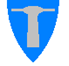 Selvangivelse for fjoråret må legges ved. Har inntekstendring skjedd inneværende år må dette dokumenteres med lønnslipp o.l. Søknaden gjelder for et barnehageår i gangen. Sendes til 	Flakstad kommune
		Oppvekst
		Flakstadveien 371
		8380 Ramberg Barnets navn:PersonaliaBarnets fødselsdato:Foresattes navn:Adresse:Foresattes navn:Adresse: Barnehagens navnOpptaksdatoBetaling pr månedÅrsak til søknadAnnen skattepliktigPerson- og kapitalinntekt som ikke fremkommer på selvangivelsen UnderskriftDato:Foresatt 1:Foresatt2: